Приложение к Правилам землепользования и застройки Члянского сельского поселения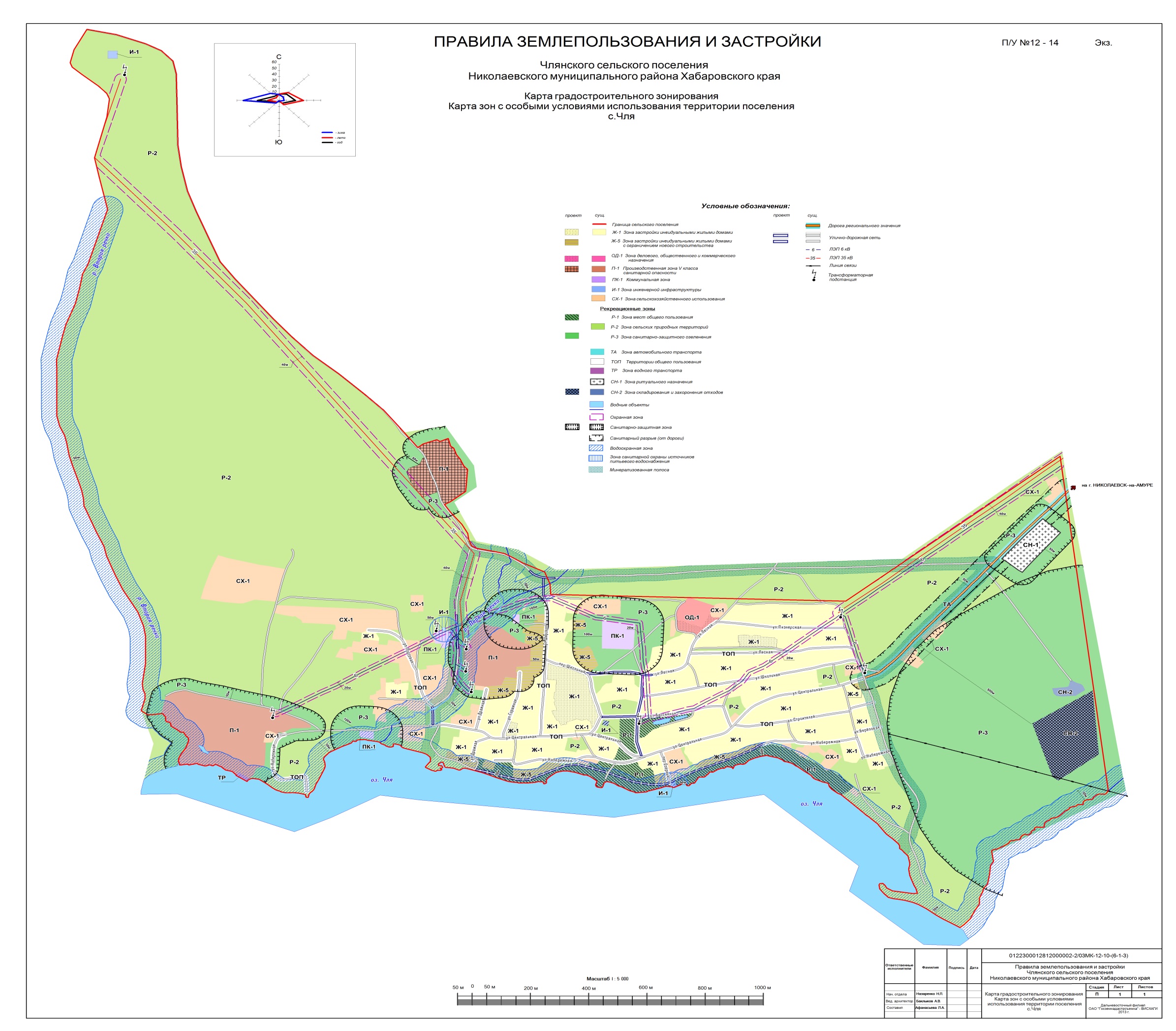 